Atomic Review WS					name:Label the parts of the atom below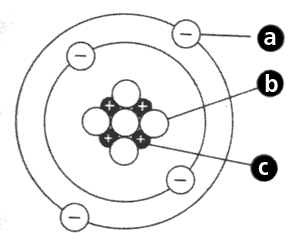 Fill in the table below Fill in the table below The element of copper has naturally occurring isotopes with mass numbers of 64 and 65.  The relative abundance and atomic masses are 69.2% for mass = 62.93 amu, and 30.8% for mass = 64.93 amu.  Calculate the average atomic mass of copper.AtomAtomic #Mass #Neutrons ProtonsElectronsAluminumBariumXenonTungstenIsotopeAtomic #Mass #Neutrons ProtonsElectronsgermanium-64neon-23carbon-12carbon-14